Приложение №1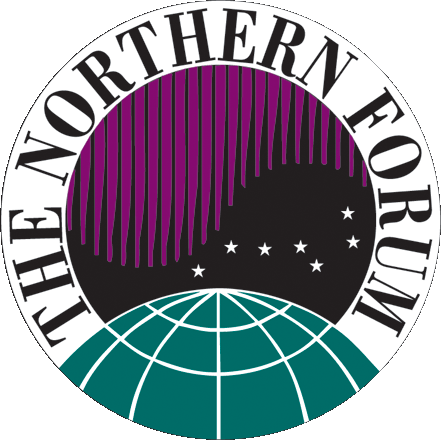 КОНКУРС ПРОЕКТОВ СЕВЕРНОГО ФОРУМАЗАЯВКАПриложения №2Проект (наименование проекта)Заявитель____________________План мероприятийПриложение №3Проект (наименование проекта)Заявитель____________________Смета расходовПодробная смета расходов по проекту(в Российских рублях или долларах США) должна включать список всех ресурсов, необходимых для проведения проекта. Все затраты должны быть тщательно обоснованы при описании рабочего плана или в пояснениях к смете. Пояснения должны быть краткими и понятными.№РАЗДЕЛЫОПИСАНИЕ1Название проекта:2Инициатор <Название организации – заявителя>3Ф.И.О., должность руководителя организации (полностью)4Ф.И.О., должность руководителя проекта (полностью):5Ф.И.О., должность исполнителя(ей) проекта (полностью):6Запрашиваемая сумма:<до 10 000 долларов США>7Регионы проведения проекта:8Сроки выполнения проекта:9Адресная и контактная информация:почтовый адрес с индексомтелефон(ы) (рабочий и домашний):кодфакс:е-mail:10Описание организации-заявителя<Тип организации (неформальная группа, общественная организация, другие). Год образования организации. Когда и в каком статусе зарегистрирована. Постоянный штат/добровольцы, кто руководит.  Опыт работы, грантовый опыт, имеющиеся достижения, в том числе по заявленной тематике. Признанные успехи, уникальные навыки и квалификация, контакты и партнеры.>11Постановка проблемы<Почему возникла необходимость в выполнении проекта, как проект соотносится с целями организации. Глубокий, профессиональный взгляд на проблему поможет Вам найти комплексный и адекватный подход к ее решению. Нужно детально (желательно с количественными данными) и убедительно представить анализ основных причин, вызвавших появление проблемы, доказать ее важность и актуальность. Включите соответствующие статистические данные, процитируйте выступления и т.д. Не нужноначинать с мировых проблем, избегайте наукообразия и «общих мест»! Не путайте проблему с путями ее решения!>12Цель проекта<Цель - это наиболее общее утверждение о том, во имя чего предпринимается проект, «наивысшая точка», которую вы стремитесь достичь, или внести значительный вклад в ее достижение. Не забывайте уточнять масштабы и географию!>13Задачи проекта<Задачи (что именно Вы будете делать) –конкретные и поддающиеся оценке результаты, (логически вытекающие из анализа проблемы, направленные на достижение поставленной цели) которые Вы планируете получить в ходе выполнения проекта, с указанием участников ваших мероприятий и “благополучателей” проекта.>14Рабочий план с описанием методов<(как именно Вы будете делать), как планируете решить поставленные задачи, с характеристикой целевой группы задействованной в мероприятиях и сроками выполнения проекта.>15Риски проекта<Указать возможные риски реализации проекта (например: перенос даты ввода в эксплуатацию объекта является критическим, отсутствие своевременного финансирования, перенос сроков реализации проекта увеличивает его стоимость, сложность согласования проектных работ с внешними участниками, влияние внешних факторов и пр.)>16Результаты проекта<(как изменится поставленная проблема после выполнения проекта, отдельно по каждой поставленной задаче, сколько человек и организаций примет участие в реализации проекта, новые партнерские отношения, состав «благополучателей» проекта, и т.д.). Внимание! Результаты должны быть реалистичными, конкретными и измеряемыми. Укажите как и в чем будет оцениваться проект.>17Со-финансирование<Укажите источники и объемы со-финансирования.В смете расходов укажите, какие статьи расходов будут поддержаны за счет этих средств>№Мероприятия проектаСрок исполненияОтветственный исполнитель12…Статьи расходовЗапрашиваемые средства грантаВклад заявителяСредства из других источниковОбщие расходыИТОГО: